Motion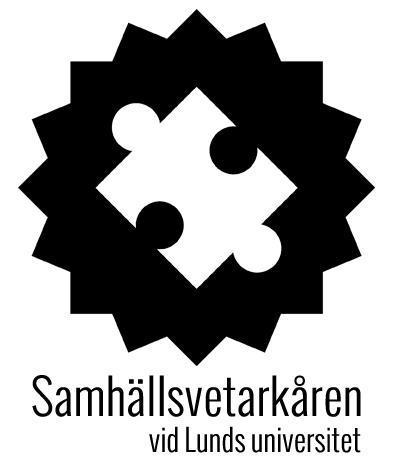 Representative AssemblyMeeting 2
2019-05-18 - 2019-05-19Headline of the motionBackgroundHere you describe the background and underlying reasons for your motion. It could be history, statistical facts or just your opinion. SuggestionHere you write in short your suggestion on what needs to be decided. It could contain a brief analysis of what you described under background. Under Suggestion you should state what goal you hope to achieve with your suggestion. If what you are suggesting is to be carried out or come into effect at a certain time, it should be stated here. ConsequencesThis part is optional. Here you can describe what consequences it would have if your motion would be approved by the Representative AssemblyMotionEach motion has to be finished with one or multiple claims/motions. The motion should be written so that it is very clear what the Representative Assembly is deciding on. If you can divide your suggestions into multiple motions, it will make it even clearer.  You can use the readymade sentence below. I, (name) move that the Representative Assembly decides:to Name:Email:Date: